УКРАЇНАТОВАРИСТВО З ОБМЕЖЕНОЮ ВІДПОВІДАЛЬНІСТЮ«ЗАПОРІЗЬКИЙ ЗАВОД ГУМОТЕХНІЧНИХ ВИРОБІВ»(ТОВ «ЗЗГТВ»)вул. Миколи Ласточкіна,16 м.Запоріжжя, 69063, тел/факс ( 061)764-24-32  тел. (061)764-57-91Сайт: zzrti.com.ua             Е-mail: zzrti.ua@gmail.com     Код ЄДРПОУ 40989955Замовлення на придбання продукціїФорма оплати -безготівковий розрахунок.Контактна особа- Лінчук Євген Володимирович. Тел. +380676121188, Е-mail: sam.1966@ukr.netТехнічні вимогина стрічку ізоляційну вінілову ПВХ (поз.1-5)Стрічка ізоляційна вінілова ПВХ – еластична стрічка з липким шаром призначена для первинного ремонту всіх видів проводів і кабелів до 1 000В, зв’язування проводів у кабельний жгут, електричної ізоляції, герметизації, механічного захисту з’єднання, кольорового маркування відповідно до ДСТУ 16214-86.Основні характеристики:Матеріал – ПВХ (вініл).Колір – червоний, жовтий, зелений, синій, чорний.Ширина – 19 мм.Довжина – не менше 20 м.Товщина – не менше 0,18 мм.Електрична міцність (ІЕС 60243)  – 38 кВ/мм.Міцність на розрив – не менше 20 Н/см.Подовження при розриві – не більше 125%.Температура навколишнього середовища – -50+70оС. Горіння – не підтримує.Гарантійні вимоги:Постачальник повинен гарантувати відповідність діючим нормативним документам та даним технічним вимогам.Рік випуску – повинен відповідати року поставки.Гарантійний термін зберігання – не менше 10 років з дня виготовлення.Ущільнювач гумовий 340.09.105 Mesan. (поз.6)Основні характеристики ущільнювач в паз фігурний резиновий  Mesan 340.09.105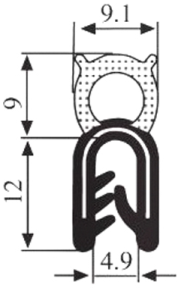 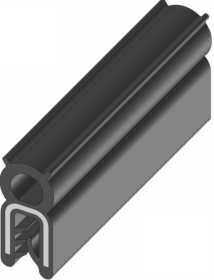 Примітка: у разі наявності в даному документі посилань на конкретну торгівельну марку, фірму, патент, конструкції або тип предмету закупівлі, джерело його походження або виробника, після такого посилання слід вважати вираз «або еквівалент».Усі показники еквіваленту мають бути не гіршими ніж у товару зазначеному у вищезазначених вимогах.Технічна   характеристика  рукава МБС(поз.7-12)Примітка: Вся продукція повинна відповідати ГОСТам, стандартам і технічним вимогам. Рік випуску не раніше 2021 року. 120100172Стрічка ізоляційна ПХВкг16,00220100172Стрічка ізоляційна ПХВ (зелена )кг2,00320100172Стрічка ізоляційна ПХВ (синя )кг2,00420100172Стрічка ізоляційна ПХВ (червона )кг4,00520100172Стрічка ізоляційна ПХВ (чорна )кг2,00620103580Ущільнювач гумовий 340.09.105 MESANм800,00720101491Рукав МБС 16-1,0 напірнийм10,00820102699Рукав МБС D10м20,00920100794Рукав МБС D12,5 напірнийм10,001020101684Рукав МБС D14 напірнийм20,001120101835Рукав МБС D18м10,001220101820Рукав МБС D8м10,00ХарактеристикаПоказникколірЧорнийформа профілюФігурнийматеріалКаучуквисота21ммширина9,1ммспосіб встановленняВ пазтемпературний диапазонВід -20 до +120 °СВнутришній діаметр (мм)6 -60Рабочий тиск10БарКонструкціяНапорніТип рукаваМБС ГОСТ 10362-76Тип товараПромисловий  рукавЗастосуванняРукав МБСТемпература доt+70°(+120°)Армований шланг                        ТакГарантійний термін                    12 місДіаметр                                          6 мм до 60ммКількість шарів                              3Матеріал шланга                            Армована резинаОбласть застосування шланга     Будівництво, Харчова промисловість, Водопостачання, Металургія,                       Промисловість, Хімічна промисловість,  Вентиляція, кондиціонування,  Машинобудування, Сільське господарство, Нафтопродукти, Зрошувальні системи, ДеревообробкаРобоче середовище                   Рідка середа, Газоподібне середовище, Неагресивна середа, Вода, Масло, Агресивне середовище, Повітря, ГазТовщина стінки                               3.5 ммКолір                                                 ЧорнийКонструктивні особливості Внутрішня поверхня                   Гладка Зовнішня поверхня                   ГладкаТип армування                                                                      ДіагональнеФізичні характеристики:Максимальна робоча температура           70Максимальна температура навколишнього середовища    70 град.Мінімальна робоча температура      -50Мінімальна температура навколишнього середовища-50 град.Робочий тиск                       10 барРуйнівний тиск                     30 бар 